ΠΑΡΑΡΤΗΜΑ ΙΙ: Υπόδειγμα Αίτησης ΕΥ (από μεμονωμένα Μέλη ΔΕΠ)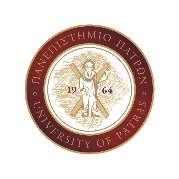 ΑΙΤΗΣΗ-ΔΗΛΩΣΗΕΠΙΣΤΗΜΟΝΙΚΟΥ ΥΠΕΥΘΥΝΟΥΓΙΑ ΕΡΓΟ ΠΑΡΟΧΗΣ ΥΠΗΡΕΣΙΑΣ (ΑΠΟ ΜΕΜΟΝΩΜΕΝΑ ΜΕΛΗ ΔΕΠ)Ο κάτωθι υπογεγραμμένος ..................................................................., Επιστημονικός Υπεύθυνος (Ε.Υ.) του έργου παροχής υπηρεσιών που διεξάγεται από το Εργαστήριο [τίτλος εργαστηρίου] (ΦΕΚ...........................) δηλώνω ότι: Α. για την παροχή υπηρεσιών από την εν λόγω Μονάδα Παροχής Υπηρεσιών τηρούνται οι προϋποθέσεις του άρθρου 2 (α-γ) του Π.Δ. 159/1984. Β. οι επιστημονικές εκθέσεις ερμηνείας, αξιολόγησης και τεκμηρίωησης των παρεχόμενων υπηρεσιών συντάσσονται με αξιοπιστία και τηρούν τους κανόνες επιστημονικής και ακαδημαϊκής δεοντολογίας. Οι υπηρεσίες θα παρέχονται αποκλειστικά στις εγκαταστάσεις του Εργαστηρίου του Παν/μίου Πατρών.                                                                      O/Η Δηλών/ούσαΠάτρα,   /   /20….[Ονοματεπώνυμο]                                                                                                                                                       ………………………… Ο/Το/Η Τομέας/Τμήμα/Σχολή/ Κοσμητεία (διαγράφεται ότι δεν εφαρμόζεται)  ................................................. που χορήγησε την άδεια παροχής υπηρεσιών προς τον Ε.Υ. κ. ....................................................... έλαβε γνώση της ανωτέρω δήλωσής του και επιβεβαιώνει τα όσα σχετικά δηλώνει ο Ε.Υ..                                                                                                                                                      O/Η βεβαιών/ούσα                            [Ονοματεπώνυμο]                  Διευθυντής Τομέα/Πρόεδρος Τμήματος/Κοσμήτορας Σχολής                                                                              Διαβιβαστικό Αίτησης EY (από μεμονωμένα Μέλη ΔΕΠ)Διαβιβαστικό Αίτησης EY (από μεμονωμένα Μέλη ΔΕΠ)Διαβιβαστικό Αίτησης EY (από μεμονωμένα Μέλη ΔΕΠ)Διαβιβαστικό Αίτησης EY (από μεμονωμένα Μέλη ΔΕΠ)Διαβιβαστικό Αίτησης EY (από μεμονωμένα Μέλη ΔΕΠ)Διαβιβαστικό Αίτησης EY (από μεμονωμένα Μέλη ΔΕΠ)Διαβιβαστικό Αίτησης EY (από μεμονωμένα Μέλη ΔΕΠ)Διαβιβαστικό Αίτησης EY (από μεμονωμένα Μέλη ΔΕΠ)Επιστημονικός Υπεύθυνος: Επιστημονικός Υπεύθυνος: Επιστημονικός Υπεύθυνος: Επιστημονικός Υπεύθυνος: Επιστημονικός Υπεύθυνος: Επιστημονικός Υπεύθυνος: Επιστημονικός Υπεύθυνος: Επιστημονικός Υπεύθυνος: Τμήμα: Τμήμα: Τμήμα: Τμήμα: Τμήμα: Τμήμα: Τμήμα: Τμήμα: Εργαστήριο: Εργαστήριο: Εργαστήριο: Εργαστήριο: Εργαστήριο: Εργαστήριο: Εργαστήριο: Εργαστήριο: Στοιχεία ΕπικοινωνίαςΣτοιχεία ΕπικοινωνίαςΣτοιχεία ΕπικοινωνίαςΣτοιχεία ΕπικοινωνίαςΣτοιχεία ΕπικοινωνίαςΣτοιχεία ΕπικοινωνίαςΣτοιχεία ΕπικοινωνίαςΣτοιχεία ΕπικοινωνίαςΤηλ.:         Τηλ.:         Τηλ.:         Τηλ.:         e-mail:e-mail:e-mail:e-mail:Τεκμηρίωση Επιστημονικότητας των Προσφερόμενων Υπηρεσιών [Παρακαλούμε για την περιγραφή της μεθοδολογίας/ τεχνικής των προσφερόμενων Υπηρεσιών, με τρόπο όπου θα φαίνεται η εξειδίκευση αυτών]Τεκμηρίωση Επιστημονικότητας των Προσφερόμενων Υπηρεσιών [Παρακαλούμε για την περιγραφή της μεθοδολογίας/ τεχνικής των προσφερόμενων Υπηρεσιών, με τρόπο όπου θα φαίνεται η εξειδίκευση αυτών]Τεκμηρίωση Επιστημονικότητας των Προσφερόμενων Υπηρεσιών [Παρακαλούμε για την περιγραφή της μεθοδολογίας/ τεχνικής των προσφερόμενων Υπηρεσιών, με τρόπο όπου θα φαίνεται η εξειδίκευση αυτών]Τεκμηρίωση Επιστημονικότητας των Προσφερόμενων Υπηρεσιών [Παρακαλούμε για την περιγραφή της μεθοδολογίας/ τεχνικής των προσφερόμενων Υπηρεσιών, με τρόπο όπου θα φαίνεται η εξειδίκευση αυτών]Τεκμηρίωση Επιστημονικότητας των Προσφερόμενων Υπηρεσιών [Παρακαλούμε για την περιγραφή της μεθοδολογίας/ τεχνικής των προσφερόμενων Υπηρεσιών, με τρόπο όπου θα φαίνεται η εξειδίκευση αυτών]Τεκμηρίωση Επιστημονικότητας των Προσφερόμενων Υπηρεσιών [Παρακαλούμε για την περιγραφή της μεθοδολογίας/ τεχνικής των προσφερόμενων Υπηρεσιών, με τρόπο όπου θα φαίνεται η εξειδίκευση αυτών]Τεκμηρίωση Επιστημονικότητας των Προσφερόμενων Υπηρεσιών [Παρακαλούμε για την περιγραφή της μεθοδολογίας/ τεχνικής των προσφερόμενων Υπηρεσιών, με τρόπο όπου θα φαίνεται η εξειδίκευση αυτών]Τεκμηρίωση Επιστημονικότητας των Προσφερόμενων Υπηρεσιών [Παρακαλούμε για την περιγραφή της μεθοδολογίας/ τεχνικής των προσφερόμενων Υπηρεσιών, με τρόπο όπου θα φαίνεται η εξειδίκευση αυτών]Συνημμένα:  Συνημμένα:  Συνημμένα:  Συνημμένα:  Συνημμένα:  Συνημμένα:  Συνημμένα:  Συνημμένα:  Αίτηση- Δήλωση για Έργο Παροχής ΥπηρεσίαςΝΑΙ              ☐ΟΧΙ☐ΟΧΙ☐ΟΧΙ☐ΟΧΙ☐ΟΧΙΑίτηση _Δήλωση για Έργο Παροχής Υπηρεσίας από Μεμονωμένα μέλη ΔΕΠΝΑΙ              ☐ΟΧΙ☐ΟΧΙ☐ΟΧΙ☐ΟΧΙ☐ΟΧΙΦΕΚ  Ίδρυσης ΕργαστηρίουΝΑΙ              ☐ΟΧΙ [παρακαλούμε αιτιολογήστε]☐ΟΧΙ [παρακαλούμε αιτιολογήστε]☐ΟΧΙ [παρακαλούμε αιτιολογήστε]☐ΟΧΙ [παρακαλούμε αιτιολογήστε]☐ΟΧΙ [παρακαλούμε αιτιολογήστε]ΦΕΚ Εσωτερικού Κανονισμού ΕργαστηρίουΝΑΙ              ☐ΟΧΙ [παρακαλούμε αιτιολογήστε]☐ΟΧΙ [παρακαλούμε αιτιολογήστε]☐ΟΧΙ [παρακαλούμε αιτιολογήστε]☐ΟΧΙ [παρακαλούμε αιτιολογήστε]☐ΟΧΙ [παρακαλούμε αιτιολογήστε]Έγκριση του Τομέα ή Τμήματος ή Σχολής ή Κοσμητείας, για την παροχή υπηρεσιών ΤΟΜΕΑΣ   ΤΟΜΕΑΣ   ΤΟΜΕΑΣ   ☐ΤΜΗΜΑ  ☐ΣΧΟΛΗ☐ΚΟΣΜΗΤΕΙΑ☐ΚΟΣΜΗΤΕΙΑΚατάλογος Παρεχόμενων Υπηρεσιών (συμπ. Κοστολογίου)☐ΝΑΙ              ☐ΟΧΙ [παρακαλούμε αιτιολογήστε]☐ΟΧΙ [παρακαλούμε αιτιολογήστε]☐ΟΧΙ [παρακαλούμε αιτιολογήστε]☐ΟΧΙ [παρακαλούμε αιτιολογήστε]☐ΟΧΙ [παρακαλούμε αιτιολογήστε]Βιογραφικά των μελών ΔΕΠ/ομάδας εργασίας☐ΝΑΙ              ☐ΟΧΙ [παρακαλούμε αιτιολογήστε]☐ΟΧΙ [παρακαλούμε αιτιολογήστε]☐ΟΧΙ [παρακαλούμε αιτιολογήστε]☐ΟΧΙ [παρακαλούμε αιτιολογήστε]☐ΟΧΙ [παρακαλούμε αιτιολογήστε]Φόρμα Στοιχείων (βλ.Παράρτημα IV)☐ΝΑΙ              ☐ΟΧΙ [παρακαλούμε αιτιολογήστε]☐ΟΧΙ [παρακαλούμε αιτιολογήστε]☐ΟΧΙ [παρακαλούμε αιτιολογήστε]☐ΟΧΙ [παρακαλούμε αιτιολογήστε]☐ΟΧΙ [παρακαλούμε αιτιολογήστε]Άλλο[παρακαλούμε αιτιολογήστε][παρακαλούμε αιτιολογήστε][παρακαλούμε αιτιολογήστε][παρακαλούμε αιτιολογήστε][παρακαλούμε αιτιολογήστε][παρακαλούμε αιτιολογήστε]☐ Δηλώνω ότι οι προτεινόμενες υπηρεσίες είναι εναρμονισμένες σύμφωνα με τον Κώδικα Ηθικής και Δεοντολογίας του Πανεπιστημίου Πατρών ☐ Δηλώνω ότι οι προτεινόμενες υπηρεσίες είναι εναρμονισμένες σύμφωνα με τον Κώδικα Ηθικής και Δεοντολογίας του Πανεπιστημίου Πατρών ☐ Δηλώνω ότι οι προτεινόμενες υπηρεσίες είναι εναρμονισμένες σύμφωνα με τον Κώδικα Ηθικής και Δεοντολογίας του Πανεπιστημίου Πατρών ☐ Δηλώνω ότι οι προτεινόμενες υπηρεσίες είναι εναρμονισμένες σύμφωνα με τον Κώδικα Ηθικής και Δεοντολογίας του Πανεπιστημίου Πατρών ☐ Δηλώνω ότι οι προτεινόμενες υπηρεσίες είναι εναρμονισμένες σύμφωνα με τον Κώδικα Ηθικής και Δεοντολογίας του Πανεπιστημίου Πατρών ☐ Δηλώνω ότι οι προτεινόμενες υπηρεσίες είναι εναρμονισμένες σύμφωνα με τον Κώδικα Ηθικής και Δεοντολογίας του Πανεπιστημίου Πατρών ☐ Δηλώνω ότι οι προτεινόμενες υπηρεσίες είναι εναρμονισμένες σύμφωνα με τον Κώδικα Ηθικής και Δεοντολογίας του Πανεπιστημίου Πατρών ☐ Δηλώνω ότι οι προτεινόμενες υπηρεσίες είναι εναρμονισμένες σύμφωνα με τον Κώδικα Ηθικής και Δεοντολογίας του Πανεπιστημίου Πατρών                                                                                                                                   Πάτρα,	     /       /20....    Επιστημονικός Υπεύθυνος                                                                                                                                  Πάτρα,	     /       /20....    Επιστημονικός Υπεύθυνος                                                                                                                                  Πάτρα,	     /       /20....    Επιστημονικός Υπεύθυνος                                                                                                                                  Πάτρα,	     /       /20....    Επιστημονικός Υπεύθυνος                                                                                                                                  Πάτρα,	     /       /20....    Επιστημονικός Υπεύθυνος                                                                                                                                  Πάτρα,	     /       /20....    Επιστημονικός Υπεύθυνος                                                                                                                                  Πάτρα,	     /       /20....    Επιστημονικός Υπεύθυνος                                                                                                                                  Πάτρα,	     /       /20....    Επιστημονικός Υπεύθυνος